S7 Figure. 2-D map of the interaction between CcAOXd and UQ.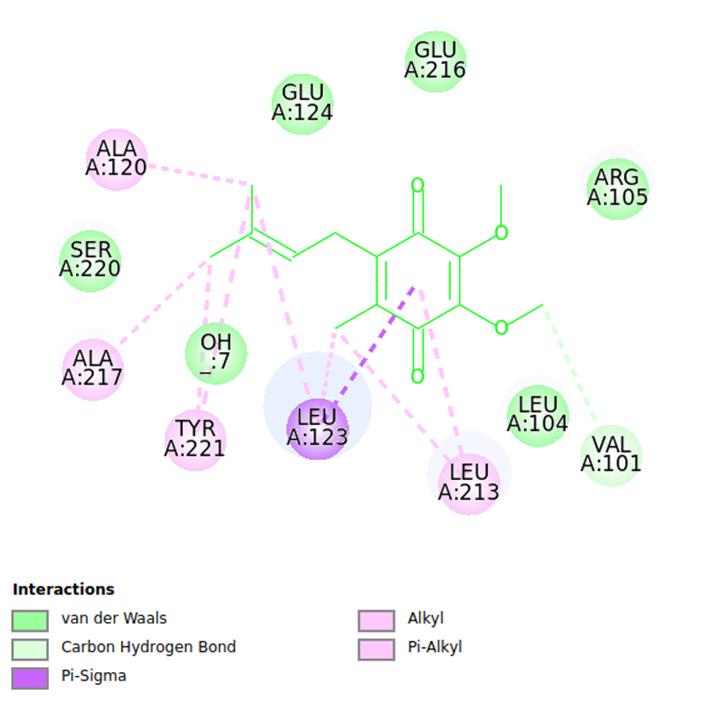 